ASSOCIATIONS JUNIOR LEAGUE COMPETITION		      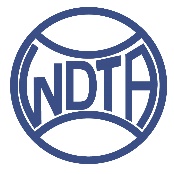 2020 APPLICATIONALL CORRESPONDENCE TO:  Brian Hovey, 34 Highwood Drive, WHEELERS HILL, 3150Phone: 9560 3740      Email: brianhovey@optusnet.com.auCLOSING DATE:  Saturday 20th June 2020Assoc Junior League is an Inter-Regional team competition commencing 16/8/2020 until 22/11/2020Age Criteria:  18 & Under, 16 & Under, 14 & Under, 12 & Under and 10 & Under as at 31/12/2020The 11 week season is played on Sunday mornings from 8.30am to 1pmSingles are the best of 2 sets with a match tiebreak, plus 1 x 8 game pro set of doubles.ELIGIBILITY & CONDITIONSYou mustHave played 6 matches in Senior, Junior or Night Tennis for Waverley Tennis between 1/7/2019 and 30/6/2020Provide your current 11 digit Tennis Victoria Player Registration number........................................................Do you require a Waverley team representative shirt – cost $45.00     Yes/No    (please circle)Include competition fee of $45.00 (includes GST) with application.Standard required – 10 & under-D Special 1 & above, 12 & under-C Special 3 & above, 14 & under-B1 & above, 16 & under-A Reserve & above, 18 & under-A Reserve & above.Please Note: This competition runs in conjunction with Sunday Summer Junior Competition, if you nominate, you will not be able to compete in both competitions until after 22nd November 2020Associations Junior League Competition Application Form and Tax Invoice for 2020There will be no refund if you withdraw after teams have been finalisedAPPLICANT DETAILS(Please Print)MALE/FEMALE:  Name.......................................................................................................................................Date of Birth:......................../................./...................................Address:..............................................................................................................................................................Email address:......................................................................................................Mobile:....................................................................................You MUST be available for the duration of the 11 week season.Which Waverley Tennis Club are you currently a financial member of.................................................Which Club did you play with in the 2019/2020 Summer SeasonClub.............................................................................................................Grade played.....................Have you been selected  in a Waverley Tennis Winter 2020 Competition     Yes/No (please circle)Senior Grade .......................Junior Grade...........................Sat/Sun........................................Night Grade.................	Please Note:  During the season, you will be required to ARRANGE YOUR OWN TRANSPORT to and from matches played at clubs in the Melbourne Metropolitan Region, Mornington Peninsula, Berwick and Geelong/BarwonACCEPTANCE AGREEMENT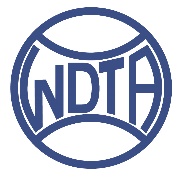 I/We, have truthfully answered all questions and have provided only correct information..........................................................     ......./......./........   .................................     ………………………………………….  Signature Parent/Guardian                                        Date                         Signature of Player        	 Signature of Junior Convenor I, .................................................................................................................................................Volunteer to be a Team ManagerLIST RECENT TOURNAMENT RESULTS (Singles only)TENNIS VICTORIA – SENIOR PENNANTGrade played........................... Year...................... Position inTeam..............  Club....................................................................................SQUAD TRAININGI wish to try out for Waverley Squad training.  Please send me an application form   Yes/No (please circle)PAYMENT TO WAVERLEY TENNIS – 2020 Associations Junior League CompetitionPlayer’s name...........................................................................................................................................................Competition fee (including GST) $45.00Cheque: (Payable to Waverley Tennis)            		Visa:                             Mastercard: Credit Card numberExpiry Date	CCV No.Cardholders Name..............................................................................................................Please Print ClearlySignature...............................................................................................................................Forward payment by Saturday 20th June 2020Brian Hovey, 34 Highwood Drive, Wheelers Hill 3150                        Email:  brianhovey@optusnet.com.auTournamentDateAge GroupRoundScoresWonLost